Publicado en Madrid el 05/11/2019 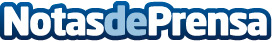 Para SERES, la facturación electrónica está muy instalada en las pymes de nuestro paísEn 2018, el porcentaje de las facturas electrónicas emitidas por las pymes representó el 74,28% del total y el 63,74% el de las recibidasDatos de contacto:María Guijarro622836702Nota de prensa publicada en: https://www.notasdeprensa.es/para-seres-la-facturacion-electronica-esta-muy Categorias: Finanzas E-Commerce Recursos humanos http://www.notasdeprensa.es